БІЛОЦЕРКІВСЬКА МІСЬКА РАДА	КИЇВСЬКОЇ ОБЛАСТІ	Р І Ш Е Н Н Я
 від 24 грудня 2020 року                                                                        № 83-05-VIIІ
		Про включення депутата міської радиДжегура Г.В. до складу постійної комісіїз питань планування соціально-економічного розвитку,бюджету та фінансівРозглянувши подання міського голови, враховуючи заяву депутата міської ради Джегура Г.В. відповідно до  Закону України «Про місцеве самоврядування в Україні», міська рада вирішила:1.Включити до складу постійної комісії з питань планування соціально-економічного розвитку, бюджету та фінансів, затвердженої рішенням міської ради від 10 грудня 2020 року № 11-02- VIII «Про утворення постійних комісій ради, затвердження їх складу та обрання  голів комісій»- Джегура Геннадія Васильовича2.Контроль за виконанням рішення покласти на постійну комісію з питань дотримання прав людини, законності, оборонної роботи, запобігання корупції, з питань децентралізації, сприяння депутатській діяльності, етики та регламенту.Міський голова                            						 Геннадій ДИКИЙ 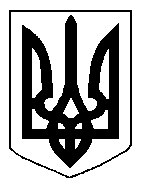 